ПРОЄКТ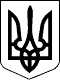 КАБІНЕТ МІНІСТРІВ УКРАЇНИПОСТАНОВАвід ______________ №_____КиївПро затвердження Технічного регламенту щодо безпечності хімічної продукціїВідповідно до статей 9, 11, 12, 24, 25, 27, 28, 29, 35, 37, 38, 40, 41, 43, 45, 47 Закону України «Про забезпечення хімічної безпеки та управління хімічною продукцією» та статті 5 Закону України «Про технічні регламенти та оцінку відповідності» Кабінет Міністрів України постановляє:1. Затвердити Технічний регламент щодо безпечності хімічної продукції.2. Міністерству захисту довкілля та природних ресурсів забезпечити впровадження Технічного регламенту, затвердженого цією постановою.3. Установити, що хімічна продукція, яка введена в обіг до набрання чинності цією постановою і не відповідає усім чи окремим вимогам цього Технічного регламенту, може бути надана на ринку протягом одного року з дати набрання чинності цією постановою.4.	Установити, що пункти 17, 18, 20, 21, 67 та 72 Технічного регламенту, який затверджується цією Постановою, не застосовуються для існуючих хімічних речовин, визначених відповідно до пункту 15 цього Технічного регламенту,  до 1 червня 2025 року в разі, якщо:а)	існуюча хімічна речовина відповідає критеріям класифікації небезпечності відповідно до Технічного регламенту щодо класифікації небезпечності, маркування та пакування хімічної продукції за класами небезпечності та категоріями у межах класу: «Хімічна продукція, яка має канцерогенні властивості» Категорії 1А та 1В, «Хімічна продукція, яка має мутагенні властивості» Категорії 1А та 1В, «Хімічна продукція, яка проявляє токсичність для репродуктивної системи людини» Категорії 1А та 1В, та надається на ринку України у ваговій кількості 1 тонна на рік або більше; абоб)	існуюча хімічна речовина відповідає критеріям класифікації небезпечності відповідно до Технічного регламенту щодо класифікації небезпечності, маркування та пакування хімічної продукції за класом небезпечності та категоріями у межах класу: «Хімічна продукція, яка проявляє токсичність для водних біоресурсів», диференціація «небезпечність для водних екосистем при довготривалому впливі» Категорія 1, та надається на ринку України у ваговій кількості 100 тонн на рік або більше; абов)	існуюча хімічна речовина надається на ринку України у ваговій кількості 1000 тонн на рік або більше.5.	Установити, що пункти 17, 18, 20, 21, 67 та 72 Технічного регламенту, який затверджується цією Постановою, не застосовуються для існуючих хімічних речовин, визначених відповідно до пункту 15 цього Технічного регламенту, до 1 червня 2026 року в разі, якщо існуюча хімічна речовина надається на ринку України у ваговій кількості 100 тонн на рік або більше.6.	Установити, що пункти 17, 18, 20, 21, 67 та 72 Технічного регламенту, який затверджується цією Постановою, не застосовуються для існуючих хімічних речовин, визначених відповідно до пункту 15 цього Технічного регламенту,  до 1 червня 2027 року в разі, якщо існуюча хімічна речовина надається на ринку України у ваговій кількості 1 тонна на рік або більше.7. Міністерствам, іншим центральним органам виконавчої влади привести власні акти у відповідність із цією постановою.8. Ця постанова набирає чинності через три місяці з дня її опублікування.Прем'єр-міністр України							Д.ШМИГАЛЬ